ФЕДЕРАЛЬНОЕ ГОСУДАРСТВЕННОЕ БЮДЖЕТНОЕ ОБРАЗОВАТЕЛЬНОЕ УЧРЕЖДЕНИЕ ВЫСШЕГО ОБРАЗОВАНИЯ«КУБАНСКИЙ ГОСУДАРСТВЕННЫЙ МЕДИЦИНСКИЙ УНИВЕРСИТЕТ»МИНИСТЕРСТВА ЗДРАВООХРАНЕНИЯ РОССИЙСКОЙ ФЕДЕРАЦИИ________________________________________________________Кафедра фармации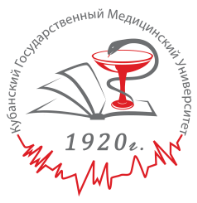 Методические рекомендации о порядке и правилах проведения практической подготовки обучающихся по специальности 33.05.01 - Фармация для руководителей профильных организацийна 2021/22 год Краснодар - 2021УДК: 615.1:614.212:378-075.8ББК  52.82М 54 Составители: Никифорова Е.Б. - кандидат фармацевтических наук, доцент кафедры фармации ФГБОУ ВО КубГМУ Минздрава России;Хочава М.Р. - кандидат фармацевтических наук, доцент кафедры фармации ФГБОУ ВО КубГМУ Минздрава России;Давитавян Н.А. - кандидат фармацевтических наук, доцент кафедры фармации ФГБОУ ВО КубГМУ Минздрава России;Фомина Я.В. – руководитель учебной и производственной практик студентов ФГБОУ ВО КубГМУ Минздрава РоссииМетодические рекомендации о порядке и правилах проведения практической подготовки обучающихся по специальности 33.05.01 - Фармация для руководителей профильных организаций на 2021/22 год / ФГБОУ ВО КубГМУ Минздрава России; составители: Никифорова Е.Б., Хочава М.Р., Давитавян Н.А., Фомина Я.В. – Краснодар, 2021. – 29 с.- Текст: непосредственный. ФГОС ВО 3+Рецензенты:Литвинова Т.Н. - доктор педагогических наук, кандидат медицинских наук, профессор кафедры фундаментальной и клинической биохимии ФГБОУ ВО КубГМУ Минздрава России.Л.Г. Ковалева - руководитель ГБУ КК «Фармацевтический центр», кандидат фармацевтических наукМетодические рекомендации составлены в соответствии с ФГОС-3+ ВО, учебным планом по специальности 33.05.01 – Фармация и рабочими программами по дисциплинам «Производственная практика «Заготовка и приемка лекарственного сырья», «Производственная практика по контролю качества лекарственных средств», «Производственная практика по фармацевтической технологии», «Производственная практика по «Управлению и экономике аптечных учреждений».Рекомендовано к изданию Центральным методическим советом КубГМУ Минздрава России, протокол № 8 от 14 октября 2021 г.УДК: 615.1:614.212:378-075.8ББК 52.82М 54 ПРЕДИСЛОВИЕНастоящие методические рекомендации разработаны для руководителей профильных организаций с целью предоставления им необходимой информации о порядке и правилах проведения практической подготовки обучающихся по специальности 33.05.01 – Фармация. Методические рекомендации составлены в целях обеспечения качественной подготовки специалистов с высшим образованием по специальности 33.05.01 «Фармация» в соответствии с требованиями Федерального государственного образовательного стандарта.Практическая подготовка обучающихся осуществляется ФГБОУ ВО КубГМУ Минздрава России на базах практики, в качестве которых могут выступать аптечные организаций (аптека, аптечный пункт) при наличии у них лицензии на фармацевтическую деятельность, предусматривающей выполнение работ (оказание услуг), соответствующих направлению производственной практики подготовки обучающихся. Цель методических рекомендаций – оказание методической помощи руководителям профильных организаций в организации прохождения практики обучающихся на своих базах для обеспечения качественной подготовки специалистов с высшим образованием по специальности 33.05.01 Фармация в соответствии с требованиями ФГОС ВО 3+. Методические указания содержат необходимый информационный материал по организации и проведению практической подготовки (производственной практики) обучающихся в аптечных организациях с реализацией компетентностного подхода при ее прохождении. Не менее чем за 1 месяц до начала производственной практики проводится ознакомление обучающихся с нормативными документами, регламентирующими прохождение практики в аптечной организации. Обучающимся выдается учебно-методическое пособие и/или методические рекомендации с программой, содержанием и планом прохождения каждого вида практики.ФГБОУ ВО КубГМУ Минздрава России распределяет обучающихся по местам прохождения практики. Руководство производственной практикой осуществляет руководитель практики, назначаемый из числа сотрудников профессорско-преподавательского состава кафедры фармации. С целью координации совместных действий ФГБОУ ВО КубГМУ Минздрава России и аптечной организации из числа работников аптечной организации назначается работник, ответственный за организацию и проведение й практики.ВведениеПроизводственная практика является обязательным видом учебных занятий, непосредственно ориентированных на профессионально-практическую подготовку будущих провизоров.Целью производственной практики по «Заготовке и приемке лекарственного сырья» является закрепление и совершенствование теоретических знаний по фармакогнозии, приобретенных во время практических занятий и изучения лекционного курса, касающихся вопросов приемки лекарственного сырья и лекарственных препаратов растительного происхождения аптечными организациями от различных поставщиков, а также знакомство с вопросами контроля качества, сертификации, хранения и отпуска лекарственных препаратов растительного происхождения населению.Целью производственной практики по контролю качества лекарственных средств является закрепление и расширение общекультурных, общепрофессиональных и профессиональных компетенций, полученных студентами при изучении фармацевтической химии, необходимых в деятельности провизора - аналитика для решения конкретных задач практической деятельности в условиях аптечных организаций и центров контроля качества лекарственных средств. Целью производственной практики по фармацевтической технологии является расширение и углубление теоретических знаний, развитие и закрепление практических навыков по изготовлению и оценке качества лекарственных препаратов на основании теоретических положений, свойств лекарственных средств и вспомогательных веществ и в соответствии с требованиями нормативной документации.Целью производственной практики по «Управлению и экономике аптечных учреждений» является закрепление теоретических знаний и практических навыков по управлению фармацевтическими организациями  различных организационно-правовых форм и форм собственности, планированию, учету и анализу их деятельности в современных экономических условиях.В соответствии с разделом ОПОП подготовки специалиста Б2 «Практики, в том числе научно-исследовательская работа (НИР), Б2.П.2 прохождение производственной практики студентами фармацевтического факультета предусмотрено по «Заготовке и приемка лекарственного сырья» в 7 семестре, по «Контролю качества лекарственных средств» в 9 семестре, по «Фармацевтической технологии» и по «Управлению и экономике аптечных учреждений» в 10 семестре. 1. Виды профессиональной деятельности, к которым готовятся выпускники по специальности 33.05.01 - ФармацияФармацевтическаяМедицинскаяОрганизационно-управленческаяНаучно-исследовательская2. Прохождение производственной практики направлено на формирование у обучающихся следующих общекультурных (ОК), общепрофессиональных (ОПК) и профессиональных (ПК) компетенций3.Обязанности руководителя аптечной организации по организации и проведению практики1. Руководитель аптечной организации или его заместитель проверяют наличие санитарной книжки. 2. Организуют проведение практики обучающихся в соответствии с программой практики.3. Несут ответственность за организацию практики в аптечной организации.4. Представляют обучающимся, в соответствии с программой, места практики, обеспечивающие наибольшую эффективность прохождения практики.5. Создают необходимые условия для получения обучающимся в период прохождения знаний по специальности.6. Соблюдают согласованные с вузом графики прохождения учебной практики.7. Предоставляют обучающимся-практикантам возможность пользоваться имеющейся литературой, технической и другой документацией.8. Проводят обязательные инструктажи по охране труда и технике безопасности: вводный и первичный на рабочем месте с оформлением установленной документации, в необходимых случаях проводят обучение обучающихся-практикантов безопасным методам работы.9. Несут ответственность за несчастные случаи с обучающимся, проходящими практику в данной аптечной организации.10. Обеспечивают и контролируют соблюдение обучающимся-практикантами правил внутреннего трудового распорядка, установленных в аптечной организации, в том числе времени начала и окончания работы.Сообщают в университет о случаях нарушений обучающимся трудовой дисциплины и правил внутреннего распорядка.4.Обязанности куратора по организации и проведению практики в аптечной организации1. Знакомит обучающихся с помещениями аптечной организации, оборудованием, их размещением, инструкциями по охране труда и технике безопасности. Организует прохождение в аптечной организации вводного и первичного инструктажа по охране труда и технике безопасности для обучающегося.2. Предоставляет рабочее место, следит за оснащением его необходимой документацией и руководит работой обучающегося по своевременному и полному выполнению программы практики.3. Следит за строгим выполнением обучающимся санитарного режима и соблюдением правил по технике безопасности в помещениях аптечной организации.4. Следит за своевременным и правильным оформлением дневников обучающимся в соответствии с программой практики и настоящим учебно-методическим пособием.5. Ежедневно проверяет записи в дневнике, делает соответствующие записи, замечания, дополнения, ставит подпись.6. После окончания практики обеспечивает своевременное оформление отзыва (характеристики) и заверение дневника печатью и подписью руководителя аптечной организации.5.Обязанности куратора по организации и проведению по кафедре фармации ФГБОУ ВО КубГМУ Минздрава России1. Информирует обучающихся о содержании и требованиях к ведению отчетной документации, освоению практических навыков по программе.2. Осуществляет учебно-методическое руководство по практике.3. Контролирует выполнение учебных планов и программы практики, освоение практических навыков.4. Проводит прием отчетных документов (дневника) о прохождении практики.5. Участвует в приеме экзаменов по окончанию практикиРезультаты экзамена оцениваются: «Неудовлетворительно», «Удовлетворительно», «Хорошо» и «Отлично». Оценка выставляется в зачетную ведомость по практике и зачетную книжку обучающейся. Экзамен по практике пересдается согласно установленным требованиям, в ФГБОУ ВО КубГМУ Минздрава России.Экзамен по практике приравнивается к экзаменам по теоретическому обучению и учитывается при подведении итогов общей успеваемости обучающегося.6.Права и обязанности обучающегося по прохождению практики в аптечной организации	Во время прохождения практики, обучающиеся должны быть обеспечены необходимыми условиями для выполнения программы учебной практики в полном объеме. Обучающийся имеют право быть допущены к справочной, информационной литературе и нормативным документам, для ознакомления и изучения учебных вопросов по фармацевтической пропедевтической практике.Обязанности обучающегося в период прохождения практики в аптечной организации. 1. По графику и в установленное время, утвержденным руководителем аптечной организации (аптека, аптечный пункт), являться в аптечную организацию.2. Иметь санитарную одежду (медицинский халат или костюм, шапочку, медицинскую маску, перчатки, сменную обувь) и санитарную книжку о состоянии здоровья.3. Строго соблюдать правила трудового распорядка аптечной организации, изучить и строго соблюдать правила охраны труда и техники безопасности. Во время работы в аптечной организации обучающиеся должны строго соблюдать правила техники безопасности, личной и производственной гигиены. Сумки, портфели, верхнюю одежду следует оставлять в специально отведенном для этого месте. Во время практики четко соблюдать фармацевтический порядок, на рабочем столе не должно быть ничего лишнего. В производственных отделах аптечной организации запрещается принимать пищу!Недопустимо использовать лекарственные препараты и иные товары аптечного ассортимента, находящиеся в аптечной организации, в собственных целях или брать их для других лиц!В случае нарушения обучающимся правил внутреннего распорядка, руководитель аптечной организации может наложить на него взыскание и сообщить об этом на кафедру фармации или деканат фармацевтического факультета. 4. К дате окончания практики обучающийся обязан выполнить программу практики в полном объеме. 5. Полностью выполнять все задания по программе практики и поручения куратора от аптечной организации.6. Ежедневно вести дневник, записывая в него по программе практики всю полученную информацию и проделанную работу.Записи в дневнике должны быть четкими. При оформлении дневника необходимо использовать учебно-методическое пособие, нормативные и справочные документы (актуализированные версии приводятся в учебно-методическом пособии предоставляются руководителем практики по кафедре фармации в электронной версии). Дневник должен отражать степень самостоятельности обучающегося и при выполнении заданий по программе практики. 7. Ежедневные записи предъявлять для ознакомления и подписи куратору от аптечной организации.8. В последний день практики заверить, подписью руководителя аптечной организации и печатью аптечной организации, отчет (дневник) и отзыв (характеристику о качестве прохождения практики обучающимся). 9. По завершении практики в установленное в ФГБОУ ВО КубГМУ Минздрава России время представить на кафедру фармации письменно оформленный дневник. отчет, характеристику (отзыв) руководителя от аптечной организации о прохождении практики и сдать экзамен.10. Обучающемуся, не выполнившему практику в полном объеме и/или не представившему всю необходимую документацию, практика не засчитывается, и обучающийся не допускается к экзамену.7. Программа производственной практикиПродолжительность прохождения практики непосредственно в аптеке составляет по 6 часов в день, количество дней зависит от вида, содержания и программы практики. В рамках самостоятельной (аудиторной и внеаудиторной) работы отводится на оформление дневника (отчета) и изучение нормативной документации, регламентирующей деятельность аптечной организации – 2 дня по 6 часов. В общую трудоемкость по практике включается экзамен – 6 часов.График прохождения каждого вида производственной практики устанавливается руководителем аптечной организации в соответствии с программой практики в зависимости от режима работы аптечной организации. График прохождения практики может корректироваться руководителем практики от аптечной организации в соответствии с конкретными условиями работы.Запрещается сокращать сроки практики за счет уплотнения графика работы обучающихся, продления рабочего дня и других изменений, а также выполнения обучающимся работ, не предусмотренных программой практики. Отработка пропущенных дней по уважительной причине (при наличии оправдательных документов) проводится путем продления практики, через деканат фармацевтического факультета ФГБОУ ВО КубГМУ Минздрава России.Формой отчетности обучающихся о прохождении практики является письменный отчет, дневник и отзыв (характеристика) руководителя от аптечной организации. 7.1. Содержание и объем производственной практики  по «Заготовке и приемке лекарственного сырья»7.2. Содержание и объем производственной практики по контролю качества лекарственных средств7.3.Содержание и объем производственной практики по фармацевтической технологии7.4. Содержание и объем производственной практики по «Управлению и экономике аптечных учреждений» * - план может корректироваться руководителем практической подготовки от аптечной организации и центра контроля качества лекарственных средств в соответствии с конкретными условиями работы.Аттестация по итогам практики проводится в два этапа:– оценка соответствия отчетности по производственной практике установленным требованиям. – экзамен.По итогам аттестации выставляется оценка. Оценка по практике приравнивается к оценкам по теоретическому обучению и учитывается при подведении итогов общей успеваемости студентов.8.ОТЧЕТНОСТЬ ПО ПРОИЗВОДСТВЕННОЙ ПРАКТИКЕ8.1.Дневник производственной практикиФормой отчетности студентов о прохождении производственной практики является дневник, отчет и отзыв (характеристика) руководителя практики от аптечной организации. Студент обязан ежедневно вести дневник своей работы. Дневник является официальным документом, который каждый студент обязан представить на кафедру. При отсутствии дневника, а также его неудовлетворительном или несвоевременном оформлении производственная практика не может быть зачтена.Дневник должен отражать всю работу практиканта.Заполнение дневника производится ежедневно по окончании рабочего дня, записи в дневнике должны быть ясными и четкими; могут быть использованы учебные пособия, нормативные документы и другие источники литературы, при этом дневник должен отражать степень самостоятельности студента.Дневник периодически предъявляется руководителям практики от аптеки и от кафедры, которые ставят свою подпись и дату проверки.По окончании практики дневник должен быть заверен подписью руководителя и круглой печатью аптеки.Образец оформления титульного листа дневника практики:Дневникпроизводственной практики по дисциплине_______________студента __ группы __ курса фармацевтического факультетаФГБОУ ВО КубГМУ Минздрава России----------------------------------------------------------------(фамилия, имя, отчество)Срок прохождения практики: с___________ по _________20__г.Место (база) практики: ________________________________Руководители практики:от аптеки:__________________________от кафедры:__________________________8.2. Отчет по практикеОтчет пишется на листах стандартного формата (210х297 мм) с одной стороны листа. Листы нумеруются и брошюруются. Оформлять отчет следует аккуратно, разборчивым почерком, текст снабжать заголовками и рубриками. Допускается использование машинописного текста.Отчет является документом, составленным лично студентом, аптекой не заверяется.Структура и содержание отчета по производственной практике:ОТЧЕТО производственной практике по________________________________							(наименование практики)студента ____ курса фармацевтического факультета КубГМУ.Фамилия, имя, отчество.Место прохождения практики______________________________________________________________________________________________(наименование учреждения, предприятия, адрес, телефон)Срок прохождения практики:а) согласно направлению с «____»                    20__ г.                                          по «____»                    20__г.Всего__________ рабочих дней;б) действительный срок практики с «____»                    20__ г.                                                         по «____»                    20__г.Всего__________ рабочих дней.Причина изменения срока практики (в случае болезни к отчету прилагаются врачебные документы).Общая характеристика условий и обстановки, в которой протекала работа студента.Разделы практики и виды выполненных работ в соответствии с программой практики.Порядок прохождения практики, ее содержание, выполнение программы. Указать возможные противоречия между теорией и практикой, выявившиеся во время практики, их причины, значение. Привести собственную точку зрения на возможность их устранения. Выявить и описать недостатки производственного процесса, их причины и предложить пути их устранения.Рационализаторские мероприятия (предложения по улучшению технологии лекарственных форм в аптеке, организации работы, механизации отдельных процессов).Общественная жизнь коллектива и участие в ней практиканта.Доклады и сообщения, сделанные студентом во время практики.Оценка практики: положительные и отрицательные стороны, предложения по улучшению организации и проведения практики.Выводы, замечания по работе аптеки и предложения по ее улучшению.Перечень приложений к отчету.ЛИТЕРАТУРА, ИСПОЛЬЗОВАННАЯ АВТОРАМИРоссийская Федерация. Приказы. «Об утверждении федерального государственного образовательного стандарта высшего образования по специальности 33.05.01 Фармация (уровень специалитета)» [Электронный ресурс]: приказ Министерства образования и науки Российской Федерации от 11 августа 2016 года №1037. – Справочно-правовая система «Консультант Плюс». Режим доступа: http://www.consultant.ru.Российская Федерация. Приказы. «О практической подготовке обучающихся» [Электронный ресурс]: приказ Министерства науки и высшего образования Российской Федерации, Министерства просвещения Росссийкой Федерации от 05 августа 2020 года №885/390. – Справочно-правовая система «Консультант Плюс». Режим доступа: http://www.consultant.ru.Приказ ФГБОУ ВО КубГМУ Минздрава России «  проведении практической подготовки обучающихся в 2021/2022 учебном году» от 27.09.2021 г. №579.п /№Номер/ индекс компетенцииСодержание компетенции (или ее части)В результате обучающиеся должны:В результате обучающиеся должны:В результате обучающиеся должны:п /№Номер/ индекс компетенцииСодержание компетенции (или ее части)ЗнатьУметьВладеть1234561.ОК-1Способность к абстрактному мышлению, анализу, синтезуМетоды и приемы философского анализа проблем; формы и методы научного познания, их эволюцию Пользоваться учебной, научной, научно-популярной литературой, сетью Интернет для профессиональной деятельности Способностью изложения самостоятельной точки зрения, анализа и логического мышления, публичной речи, морально-этической аргументации, ведения дискуссий и круглых столов; базовыми технологиями преобразования информации2ОК-4Способность действовать в нестандартных ситуациях, нести социальную и этическую ответственность за принятые решенияСпецифику взаимоотношений «провизор-потребитель лекарственных средств и других фармацевтических товаров»; морально-этические нормы и принципы, относящиеся к профессиональной деятельности фармацевтического работникаОриентироваться в решении основных проблем в различных сферах социума; участвовать в процессах гражданского общества как демократическая личность, руководствуясь принципом гуманизма; строить общение с потребителями лекарственных средств и других фармацевтических товаров с учетом психологических особенностейНавыками аргументированного решения проблемных этико-правовых вопросов фармацевтической практики и защиты интересов потребителей лекарственных средств и других фармацевтических товаров; психологически обоснованного общения; принципами фармацевтической деонтологии и этики3ОК-5Готовность к саморазвитию, самореализации, самообразованию, использованию творческого потенциалаМетоды и приемы философского анализа проблем; формы и методы научного познания, их эволюцию; морально-этические нормы, правила и принципы профессионального поведения провизора; становление и развитие фармацевтической науки; теоретические основы информатики; сбор, хранение, поиск, переработка, преобразование, распространение информации; использование информационных компьютерных систем в медицине и здравоохраненииПользоваться учебной, научной, научно-популярной литературой, сетью Интернет для профессиональной деятельности Базовыми технологиями преобразования информации: текстовые, табличные редакторы, поиск в сети Интернет 4ОК-7Готовностью использовать приемы оказания первой помощи, методы защиты в условиях чрезвычайных ситуацийОсновные приемы и алгоритмы оказания первой помощи, методы защиты в условиях чрезвычайных ситуацийОказывать первую помощь, применять методы защиты в условиях чрезвычайных ситуацийВладеть навыками оказания первой помощи5ОК-8Готовность к работе в коллективе, толерантно воспринимать социальные, этнические, конфесссиональные и культурные различияСпецифику взаимоотношений «провизор-потребитель лекарственных средств и других фармацевтических товаров»; морально-этические нормы и принципы, относящиеся к профессиональной деятельности фармацевтического работникаОриентироваться в решении основных проблем в различных сферах социума; участвовать в процессах гражданского общества как демократическая личность, руководствуясь принципом гуманизма; строить общение с потребителями лекарственных средств и других фармацевтических товаров с учетом психологических особенностейНавыками аргументированного решения проблемных этико-правовых вопросов фармацевтической практики и защиты интересов потребителей лекарственных средств и других фармацевтических товаров; психологически обоснованного общения; принципами фармацевтической деонтологии и этики6ОПК-1Готовность решать стандартные задачи профессиональной деятельности с использованием информационных, библиографических ресурсов, медико-биологической и фармацевтической терминологии, информационно-коммуникационных технологий и учетом основных требований информационной безопасностиФилософскую методологию анализа проблем научного познания; правила работы и обработки научной и нормативной литературыОсуществлять научный поиск по научной проблеме; обмениваться информацией и профессиональными знаниями устно и письменноВысокоразвитым философским и научным мировоззрением; иностранным языком в объеме, необходимом для возможности профессиональной коммуникации с иностранными коллегами и получения информации из зарубежных источников; навыками логического построения публичной речи (сообщения, доклады)7ОПК-3Способность использовать основы экономических и правовых знаний в профессиональной деятельностиНормативную документацию, регламентирующую производство и качество лекарственных препаратов в аптеках и на фармацевтических предприятияхПользоваться действующими нормативно-правовыми актами, регламентирующими медицинскую и фармацевтическую деятельность, обращение лекарственных средств; пользоваться нормативно-правовыми актами, регулирующими трудовые отношения в Российской ФедерацииНавыками аргументированного решения проблемных этико-правовых вопросов фармацевтической практики и защиты интересов потребителей лекарственных средств и других фармацевтических товаров; психологически обоснованного общения; принципами фармацевтической деонтологии и этики8ОПК-4Способность и готовность реализовать этические и деонтологические принципы в профессиональной деятельностиСпецифику взаимоотношений «провизор-потребитель лекарственных средств и других фармацевтических товаров»; морально-этические нормы и принципы, относящиеся к профессиональной деятельности фармацевтического работникаСтроить общение с потребителями лекарственных средств и других фармацевтических товаров с учетом психологических особенностейНавыками психологически обоснованного общения; принципами фармацевтической деонтологии и этики. Навыками аргументированного решения проблемных этико-правовых вопросов фармацевтической практики и защиты интересов потребителей лекарственных средств и других фармацевтических товаров; психологически обоснованного общения; принципами фармацевтической деонтологии и этики9ОПК-5Способность и готовность анализировать результаты собственной деятельности для предотвращения профессиональных ошибокМетоды и приемы философского анализа проблем; формы и методы научного познания, их эволюцию; морально-этические нормы, правила и принципы профессионального поведения провизора; становление и развитие фармацевтической науки; теоретические основы информатики; сбор, хранение, поиск, переработка, преобразование, распространение информации; использование информационных компьютерных систем в медицине и здравоохраненииПользоваться учебной, научной, научно-популярной литературой, сетью Интернет для профессиональной деятельности Базовыми технологиями преобразования информации: текстовые, табличные редакторы, поиск в сети Интернет 10ОПК-6Готовность к ведению документации, предусмотренной в сфере производства и обращения лекарственных средствНормативную документацию, регламентирующую производство и качество лекарственных препаратов в аптеках и на фармацевтических предприятияхПользоваться действующими нормативно-правовыми актами, регламентирующими медицинскую и фармацевтическую деятельность, обращение лекарственных средств; пользоваться нормативно-правовыми актами, регулирующими трудовые отношения в Российской ФедерацииНавыками составления паспорта письменного контроля при изготовлении экстемпоральных лекарственных форм11ОПК-7Готовность к использованию основных физико-химических, математических и иных естественнонаучных понятий и методов при решении профессиональных задачФизико-химические свойства фармацевтических субстанций, методы анализа фармацевтических субстанций, параметры контроля качества всех лекарственных форм и методики их определения; приборы и аппараты фармацевтической технологииОценивать качество лекарственных препаратов по технологическим показателям: на стадиях изготовления, готового продукта и при отпуске; выполнять контроль качества лекарственных средств в соответствующими с действующими требованиямиНавыками постадийного контроля качества при получении лекарственных средств12ОПК-9Готовность к применению специализированного оборудования и медицинских изделий, предусмотренных для использования в профессиональной сфереУстройство и принципы работы современного лабораторного и производственного оборудованияОценивать технические характеристики фармацевтического оборудования и машин; получать готовые лекарственные формы на специализированном оборудованииПрименения специализированного оборудования и медицинских изделий, предусмотренных для использования в профессиональной сфереФармацевтическая деятельностьФармацевтическая деятельностьФармацевтическая деятельностьФармацевтическая деятельностьФармацевтическая деятельностьФармацевтическая деятельность13ПК-1Способность к обеспечению контроля качества лекарственных средств в условиях фармацевтических организацийОбщие методы оценки качества лекарственных средств в зависимости от способа получения, исходного сырья, процессов, которые могут происходить во время их хранения и обращения Оценивать качество лекарственных препаратов по технологическим показателям: на стадиях изготовления, готового продукта и при отпуске; выполнять контроль качества лекарственных средств в соответствующими с действующими требованиямиНавыками постадийного контроля качества при получении лекарственных средств14ПК-2Способность к проведению экспертиз, предусмотренных при государственной регистрации лекарственных препаратовОсновные тенденции развития фармацевтической технологии, новые направления в создании современных лекарственных форм и терапевтических систем; теоретические основы биофармации, фармацевтические факторы, оказывающие влияние на терапевтический эффект при экстемпоральном и промышленном производстве лекарственных форм; номенклатуру современных вспомогательных веществ, их  свойства, назначение; принципы и способы получения лекарственных форм; устройство и принципы работы современного лабораторного и производственного оборудованияПолучать готовые лекарственные формы на специализированном оборудовании; проводить подбор вспомогательных веществ при разработке лекарственных форм с учетом влияния биофармацевтических факторовНавыками постадийного контроля качества при производстве лекарственных средств 15ПК-3Способность к осуществлению технологических процессов при производстве и изготовлении лекарственных средствНормативную документацию, регламентирующую производство и изготовление лекарственных препаратов; основные требования к лекарственным формам и показатели их качества; номенклатуру препаратов промышленного производства; технологию лекарственных форм, полученных в условиях аптек и фармацевтических предприятий; теоретические основы биофармации; устройство и принципы работы современного лабораторного и производственного оборудованияВыявлять, предотвращать фармацевтическую несовместимость; проводить расчет общей массы (или объема) лекарственных препаратов, количества лекарственных и вспомогательных веществ, отдельных разовых доз, составлять паспорта письменного контроля; выбирать вспомогательные вещества при изготовлении лекарственных форм; выбирать оптимальный вариант технологии и изготавливать лекарственные формы; выбирать упаковочный материал и осуществлять маркировку в зависимости от вида лекарственной формы, оценивать качество лекарственных препаратов по технологическим показателям: на стадиях  изготовления, готового продукта и при отпуске.Оценивать технические характеристики фармацевтического оборудования; Навыками дозирования твердых и жидких лекарственных средств;  приемами изготовления всех видов лекарственных форм в условиях аптеки; навыками постадийного контроля качества при изготовлении лекарственных средств; навыками упаковки  и оформления  к  отпуску лекарственных форм навыками постадийного контроля качества при производстве лекарственных средств16ПК-6Готовность к обеспечению хранения лекарственных средствФакторы, влияющие на качество лекарственных средств на всех этапах обращения; возможность предотвращения влияния внешних факторов на доброкачественность лекарственных средствОбеспечивать необходимые условия хранения лекарственных средств Навыками работы с нормативной, справочной и научной литературой для решения профессиональных задач17ПК-8Готовность к своевременному выявлению фальсифицированных, недоброкачественных и контрафактных лекарственных средствОбщие методы оценки качества лекарственных средств в зависимости от способа получения, исходного сырья, процессов, которые могут происходить во время их хранения и обращения Оценивать качество лекарственных препаратов по технологическим показателям: на стадиях изготовления, готового продукта и при отпуске; выполнять контроль качества лекарственных средств в соответствующими с действующими требованиямиНавыками постадийного контроля качества при получении лекарственных средств18ПК-9Готовностью к участию в процедурах ввоза лекарственных средств в РФ и вывоза лекарственных средств из РФЗнание нормативных документов, регламентирующих порядок ввоза и вывоза ЛС, а также подтверждения соответствия фармацевтической продукции.Принципы и порядок подтверждения соответствия фармацевтической продукцииПроводить оценку соответствия фармацевтической продукции с применением современных методов.Навыками проведения документальной экспертизы.Навыками владения методами измерения, тестирования и обследования в ходеподтверждения соответствия фармацевтической продукции.19ПК-10Способность к проведению экспертизы лекарственных средств с помощью химических, биологических, физико-химических и иных методовОсновные тенденции развития фармацевтической технологии, новые направления в создании современных лекарственных форм и терапевтических систем; теоретические основы биофармации, фармацевтические факторы, оказывающие влияние на терапевтический эффект при экстемпоральном и промышленном производстве лекарственных форм; номенклатуру современных вспомогательных веществ, их  свойства, назначение; принципы и способы получения лекарственных форм; устройство и принципы работы современного лабораторного и производственного оборудованияПолучать готовые лекарственные формы; проводить подбор вспомогательных веществ при разработке лекарственных форм с учетом влияния биофармацевтических факторовНавыками постадийного контроля качества при получении лекарственных средств20ПК-11Способность к участию в экспертизах, предусмотренных при государственной регистрации лекарственных средствОсновные тенденции развития фармацевтической технологии, новые направления в создании современных лекарственных форм и терапевтических систем; теоретические основы биофармации, фармацевтические факторы, оказывающие влияние на терапевтический эффект при экстемпоральном и промышленном производстве лекарственных форм; номенклатуру современных вспомогательных веществ, их  свойства, назначение; принципы и способы получения лекарственных форм; устройство и принципы работы современного лабораторного и производственного оборудованияПолучать готовые лекарственные формы; проводить подбор вспомогательных веществ при разработке лекарственных форм с учетом влияния биофармацевтических факторовНавыками постадийного контроля качества при производстве лекарственных средств21ПК-12Способность к проведению контроля качества лекарственных средств в условиях фармацевтических организацийОбщие методы оценки качества лекарственных средств в зависимости от способа получения, исходного сырья, процессов, которые могут происходить во время их хранения и обращения Оценивать качество лекарственных препаратов по технологическим показателям: на стадиях изготовления, готового продукта и при отпуске; выполнять контроль качества лекарственных средств в соответствующими с действующими требованиямиНавыками постадийного контроля качества при получении лекарственных средств22ПК-13Способность к оказанию консультативной помощи медицинским работникам и потребителям лекарственных препаратов в соответствии с инструкцией по применению лекарственного препаратаСпецифику взаимоотношений «провизор-потребитель лекарственных средств и других фармацевтических товаров»; морально-этические нормы и принципы, относящиеся к профессиональной деятельности фармацевтического работникаСтроить общение с потребителями лекарственных средств и других фармацевтических товаров с учетом психологических особенностейНавыками психологически обоснованного общения; принципами фармацевтической деонтологии и этики23ПК-14Готовность к проведению информационно-просветительской работы по пропаганде здорового образа жизни и безопасности жизнедеятельностиСпецифику взаимоотношений «провизор-потребитель лекарственных средств и других фармацевтических товаров»; морально-этические нормы и принципы, относящиеся к профессиональной деятельности фармацевтического работникаСтроить общение с потребителями лекарственных средств и других фармацевтических товаров с учетом психологических особенностейНавыками психологически обоснованного общения; принципами фармацевтической деонтологии и этики24ПК-15Способность к применению основных принципов управления в фармацевтической отрасли, в том числе в фармацевтических организациях и их структурных подразделенияхОсновные положение ГК по вопросам осуществления предпринимательской деятельности, формы собственности и организационно-правовые формы коммерческих организаций. Порядок создания, регистрации организаций и получения лицензии на осуществление определенного вида деятельности. Основы кадрового менеджмента. Основные положения Трудового кодекса.Основы бухгалтерского и налогового учетаОпределять этапы и последовательность действий на всех этапах создания юридического лица.  Определять потребность в кадрах и формировать штатное расписание. Разрабатывать положение об оплате труда.Определять ключевые элементы учетной политики организации для целей бухгалтерского и налогового учетаНавыками подготовки и документирования управленческих решений на всех этапах создания субъектов предпринимательского права. Навыками применения штатных нормативов, расчета и формирования штатного расписания структурных подразделений фармацевтической организации.Навыками разработки и формирования учетной политики фармацевтической организации25ПК-16Способностью к участию в организации деятельности фармацевтических организацийНормативные документы, регламентирующие деятельность фармацевтических организацийПринимать участие в организации деятельности фармацевтических организацийНавыками организации деятельности фармацевтических организаций26ПК-18Способностью к организации контроля качества лекарственных средств в условиях фармацевтических организацийОсновные принципы стандартизации и организацию системы государственного и внутриаптечного контроля качества лекарственных средств как основу управлением качества ЛСОрганизовывать экспертизу качества  ЛС промышленного производства и внутриаптечного изготовления на всех этапах системы государственного контроля качества ЛС Навыками организации фармацевтического анализа для контроля качества ЛС на основе государственных принципов и положений, регламентирующих их качество (стандартизация)27ПК-19Способностью к проведению процедур по изъятию из гражданского оборота фальсифицированных, недоброкачественных и контрафактных лекарственных средств и их уничтожениюНормативные документы, регулирующие деятельность, связанную с контролем качества ЛС.Правила уничтожения недоброкачественных ЛС, фальсифицированных ЛС и контрафактных ЛС.Применять меры по выявлению лекарственных средств, пришедших в негодность, ЛС с истекшим сроком годности, фальсифицированных и контрафактных ЛС и изъятию их из обращения.Навыками организации своевременного выявления и установления лекарственных средств, пришедших в негодность, ЛС с истекшим сроком годности, фальсифицированных и контрафактных ЛС.28ПК-20Способность к обеспечению деятельности фармацевтических организаций по охране труда и техники безопасностиОсновы законодательства об охране труда. Порядок специальной оценки условий труда на рабочих местах в фармацевтических организацияхРазрабатывать комплекс мероприятий направленных на формирование безопасных условий труда. Проводить специальную оценку рабочих мест по условиям трудаНавыками проведения всех видов инструктажа по технике безопасности. Навыками подготовки документов проведению, по специальной оценке, условий труда на рабочих мест в фармацевтических организацияхНаучно-исследовательская деятельностьНаучно-исследовательская деятельностьНаучно-исследовательская деятельностьНаучно-исследовательская деятельностьНаучно-исследовательская деятельностьНаучно-исследовательская деятельность29ПК-21Способность к анализу и публичному представлению научной фармацевтической информации Методы и приемы философского анализа проблем; формы и методы научного познания, их эволюцию Пользоваться учебной, научной, научно-популярной литературой, сетью Интернет для профессиональной деятельности Способностью изложения самостоятельной точки зрения, анализа и логического мышления, публичной речи, морально-этической аргументаци, ведения дискуссий и круглых столов; базовыми технологиями преобразования информации30ПК-22Способность к участию в проведении научных исследованийФилософскую методологию анализа проблем научного познания; правила работы и обработки научной и нормативной литературыОсуществлять научный поиск по научной проблеме; обмениваться информацией и профессиональными знаниями устно и письменноВысокоразвитым философским и научным мировоззрением; иностранным языком в объеме, необходимом для возможности профессиональной коммуникации с иностранными коллегами и получения информации из зарубежных источников; навыками логического построения публичной речи (сообщения, доклады)31ПК-23Готовность к участию во внедрении новых методов и методик в сфере разработки, производства и обращении лекарственных средствОсновные тенденции развития фармацевтической технологии, новые направления в создании современных лекарственных форм и терапевтических систем;теоретические основы биофармации, фармацевтические факторы, оказывающие влияние на терапевтический эффект при экстемпоральном и промышленном производстве лекарственных формОсуществлять научный поиск по научной проблеме; обмениваться информацией и профессиональными знаниями устно и письменноВысокоразвитым философским и научным мировоззрением; иностранным языком в объеме, необходимом для возможности профессиональной коммуникации с иностранными коллегами и получения информации из зарубежных источников; навыками логического построения публичной речи (сообщения, доклады)№ п/пВид (раздел, участок) практической подготовкиКол-во дней1 Знакомство с базой практики, нормативной документацией, регламентирующей фармацевтическую деятельность при работе с ЛРС и лекарственными средствами растительного происхождения12 Заготовка лекарственного растительного сырья. Сырьевая база лекарственных растений13 Определение ресурсов дикорастущих лекарственных растений краснодарского края.14 Приемка ЛРС от поставщиков в условиях аптеки. 15 Контроль качества фасованной продукции.16 Упаковка и маркировка лекарственного растительного сырья. Хранение растительного сырья и лекарственных препаратов растительного происхождения в условиях аптеки17 Организация отпуска ЛРС из аптеки. Ассортимент ЛРС и лекарственных средств растительного происхождения на базе практики. Оказание консультативных услуг населению по вопросам использования ЛРС.2№ п/пВид (раздел, участок) практической подготовки Кол-во дней1Знакомство с аптекой, основными функциями и нормативными документами, регламентирующими контроль качества лекарственных средств внутриаптечного изготовления.12Анализ твердых лекарственных форм индивидуального изготовления23Анализ жидких лекарственных форм индивидуального изготовления и для стационарных учреждений44Анализ мягких лекарственных форм индивидуального изготовления.25Анализ дефектуры16Знакомство со структурой центра контроля качества ЛС (КАЛ), ее организацией, работой, основными функциями и документами, которые ведутся в учреждении по контролю качества лекарственных средств17Анализ фармацевтических субстанций18Анализ твердых дозированных лекарственных форм промышленного производства19Анализ жидких лекарственных форм промышленного производства.211Анализ мягких лекарственных форм промышленного производства1№ п/пВид (раздел, участок) практической подготовкиКол-во дней1.Знакомство с производственными помещениями. Прохождение инструктажа по технике безопасности, санитарно-гигиеническим мероприятиям и соблюдению фармацевтического порядка12.Знакомство с работой рецептурно-производственного отдела:использование источников фармацевтической и медицинской информации в работе провизора-технолога;нормативная документация, регламентирующая фармацевтический порядок и технологию лекарственных средств;санитарный режим в аптеке; асептический блок; нормативная документация и реализация ее положений.13.Изготовление лекарственных форм по рецептам (требованиям медицинских организаций), в том числетвердые лекарственные формы (порошки);жидкие лекарственные формы (растворы низкомолекулярных соединений, высокомолекулярных соединений, коллоидные растворы, суспензии, эмульсии, водные извлечения из лекарственного растительного сырья)мягкие лекарственные формы (мази, суппозитории);- асептически приготавливаемые лекарственные формы (для инъекций, глазные, с антибиотиками, для новорожденных и др.).712224.Несовместимые сочетания лекарственных и вспомогательных веществ15.Номенклатура и использование вспомогательных веществ16.Автоклавирование; режим работы автоклавного отделения, обеспечение надежности стерилизации17.Средства малой механизации18.Работа на участке дефектара19.Работа на участке рецептара-контролера2№ п/пВид (раздел, участок) практической подготовкиКоличество дней1.Общая характеристика фармацевтической (аптечной) организации32.Организационная структура аптечной организации53.Организация работы аптечной организации по изготовлению лекарственных средств и отпуску изготовленных лекарственных препаратов184.Организация работы аптечной организации по розничной реализации готовых лекарственных средств и других товаров аптечного ассортимента125.Организация работы аптечной организации по хранению лекарственных средств и других товаров аптечного ассортимента186. Учет и отчетность аптечной организации87.Анализ и планирование результативности хозяйственной деятельности аптечной организации8